Консультация для родителей на тему:"Маленькие исследователи"Уважаемые родители!1. Поговорите о том,  как можно увидеть и почувствовать воздух. Для поиска ответов на этот вопрос можно провести ряд опытов:- мы дышим воздухом (в стакан с водой дуем через соломинку, появляются пузырьки)- у нас есть вдох и выдох.- сколько весит воздух?- можно ли поймать воздух?- бывает ли воздуху холодно?- вдунь шарик в бутылку.- может ли воздух быть сильным?Из опытов дети узнают, что воздух есть везде, он прозрачный, легкий, незаметный. Воздух нужен для дыхания всем живым существам: растениям, животным, человеку.2. Продолжайте знакомить своих детей с различными материалами (песок, глина, снег, вода, металл, пластмасса, дерево и др.)3. На примере воды познакомьте  детей со свойствами жидкостей.Можно провести следующие эксперименты:“Тонет, не тонет”. В ванночку с водой опускаем различные по весу предметы. (Выталкивает более легкие предметы)“Подводная лодка из яйца”. В одном стакане соленая вода, в другом пресная, в соленой воде яйцо всплывает. (В соленой воде легче плавать, потому что тело поддерживает не только вода, но и растворенные в ней частички соли).“Цветы лотоса”. Делаем цветок из бумаги, лепестки закручиваем к центру, опускаем в воду, цветы распускаются. (Бумага намокает, становится тяжелее, и лепестки распускаются)“Чудесные спички”. Надломить спички по середине, капнуть несколько капель воды на сгибы спичек, постепенно спички расправляются, (волокна дерева впитывают влагу, и не могут сильно сгибаться и начинают расправляться)“Подводная лодка из винограда”. Берем стакан газированной воды и бросаем виноградинку, она опускается на дно, на неё садятся пузырьки газа и виноградинка всплывает. (Пока газ  не выдохнется, виноград будет тонуть и всплывать)“Капля шар”. Берем муку и брызгам из пульверизатора, получаем шарики капельки (пылинки вокруг себя собирают мелкие капли воды, образуют одну большую каплю, образование облаков).“ Можно ли склеить бумагу водой?” Берем два листа бумаги, двигаем их один в одну другой в другую сторону. Смачиваем листы водой, слегка прижимаем, выдавливаем лишнюю воду, пробуем сдвигать листы - не двигаются (Вода обладает склеивающим действием).“ Чем пахнет вода”. Даем три стакана воды с сахаром, солью, чистую. В один из них добавляем раствор валерианы. Есть запах (Вода начинают пахнуть теми веществами, которые в неё положены).“Сравнить вязкость воды и варенья”. (Варенье более вязкое, чем вода)“Есть ли у воды вкус?” Дать детям попробовать питьевую воду, затем соленую и сладкую. (Вода приобретает вкус того вещества, которое в него добавлено)“Испаряется ли вода?”. Наливаем в тарелку воду, подогреваем на пламени. Воды на тарелке не стало. (Вода в тарелке испарится, превратится в газ; при нагревании жидкость превратится в газ)“ Куда делись чернила? Превращение”. В стакан с водой капнули чернил, туда же положили таблетку активированного угля, вода посветлела на глазах. ( Уголь впитывает своей поверхностью молекулы красителя)“Делаем облако”. Наливаем в банку горячей воды 3см, на противень кладем кубики льда и ставим на банку, воздух внутри банки поднимается вверх, охлаждается. Водяной пар концентрируется, образуя облако.Дети – пытливые исследователи окружающего мира. Когда мы побуждаем детей к исследовательской деятельности, даем им возможность экспериментировать, мы даем детям выявить реальные представления о различных сторонах изучаемого объекта, о его взаимоотношениях с другими объектами и со средой обитания. В процессе исследовательской деятельности идет обогащение памяти ребенка, активизируются его мыслительные процессы, так как постоянно возникает необходимость совершать операции анализа и синтеза, сравнения и классификации, обобщения. Усваивается все крепко и надолго, когда ребенок не только услышит и увидит, но сделает сам. Исследовательская, поисковая активность - естественное состояние ребёнка, он настроен на познание мира, он хочет его познать.Задача взрослого - помочь детям в проведении этих исследований, сделать их полезными.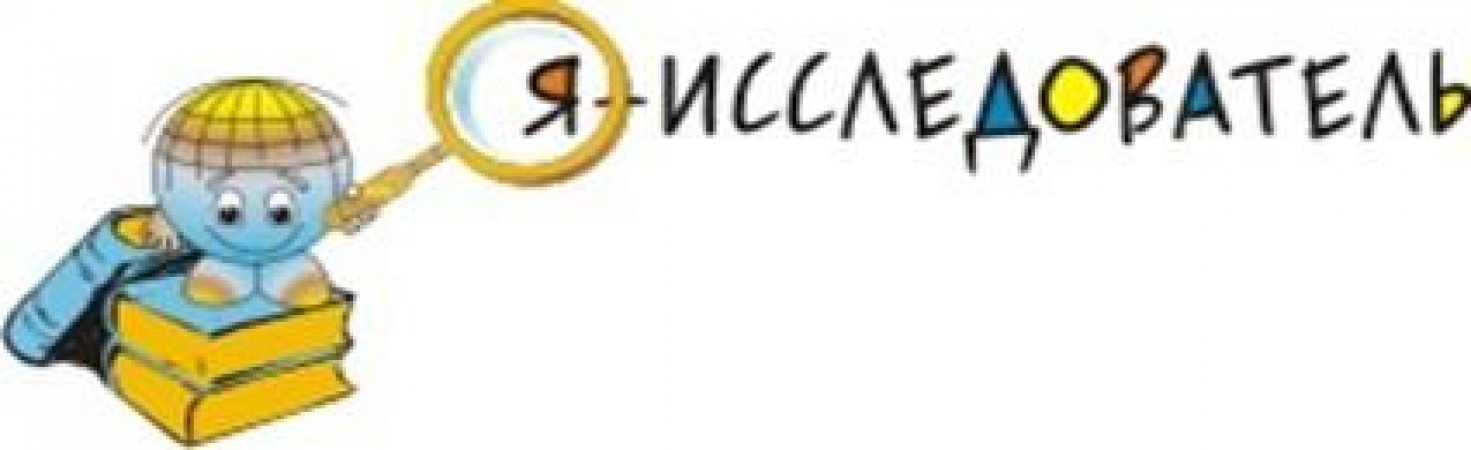 